Reading/Writing Intervention Week #2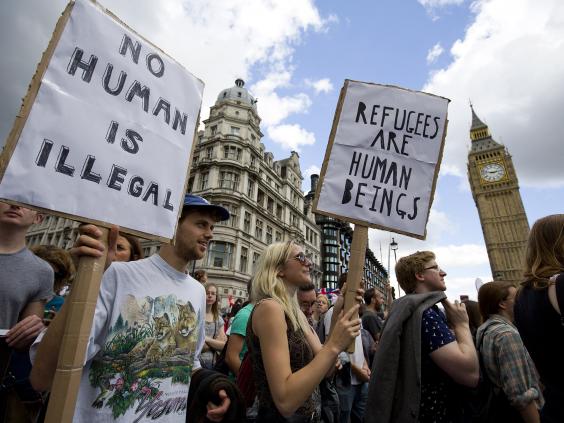 Name_____________________7th Grade ELA Ms. FronkReaders AssignmentStudents will use the article Shattered Lives and guided notes to create a detailed refugee map with a key.  The key must have at least 5 items.  The map will portray the setup of a refugee camp.  The map must also include 5 quotes which explain or support the layout and/or items found in a refugee camp. Rubric=Map…10 pointsKey with 5 items…10 points5 Quotes…15 pointsTotal…35 pointsStudents will illustrate or design a symbol to represent something about daily life in a refugee camp.  Students will explain in 3-5 sentences why the symbol is significant to daily life in the refugee camp.  Students will include one quote from the article which relates to the symbol.Rubric=10 points for symbol15 points for paragraph which includes quotes  Refugee Symbol________________________________________________________________________________________________________________________________________________________________________________________________________________________________________________________________________________________________________________________________________________________________________________________________________________________________________________________________________________________________________________________________________________________________________________________________________________________________________________________________________________________________________________________________________________________________________________________________________________________________________________________________________________________________________________________________________________________________________________________________